Impresso em: 07/08/2023 21:14:56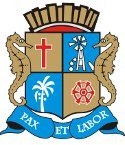 Matéria: EMENDA N 60 AO PL N 137-22Autor: RICARDO MARQUESGoverno de Sergipe Câmara Municipal de AracajuReunião: 29 SESSÃO ExtraordináriaData: 17/08/2022Parlamentar	Partido	Voto	HorárioANDERSON DE TUCA BRENO GARIBALDE DR. MANUEL MARCOS EDUARDO LIMA EMÍLIA CORRÊA FABIANO OLIVEIRA ISACJOAQUIM DA JANELINHA LINDA BRASILPAQUITO DE TODOS PR. DIEGOPROF. BITTENCOURT PROFª. ÂNGELA MELO RICARDO MARQUES RICARDO VASCONCELOSSÁVIO NETO DE VARDO DA LOTÉRICA SGT. BYRON ESTRELAS DO MAR SHEYLA GALBASONECAPDTUNIÃO BRASIL PSD REPUBLICANOS PATRIOTAPP PDTSOLIDARIEDADE PSOL SOLIDARIEDADE PPPDT PTCIDADANIA REDE PODEMOS REPUBLICANOS CIDADANIA PSDSIM SIM SIM SIM SIM SIM SIM SIM SIM SIM SIM NÃO SIM SIM SIM SIM SIM SIM SIM11:16:0511:16:1211:21:1311:15:3411:15:4811:15:3211:15:2211:15:4411:15:3211:16:1111:16:1811:15:1911:15:3011:15:2911:19:4711:17:5011:15:2111:15:2311:20:05NITINHO VINÍCIUS PORTO BINHOCÍCERO DO SANTA MARIA FÁBIO MEIRELESTotais da Votação	Sim: 18Resultado da Votação: APROVADOPSD PDT PMNPODEMOS PODEMOSNão: 1O Presidente não Vota Não VotouNão Votou Não Votou LicenciadoAbstenção: 0	Total de Votos Válidos: 19